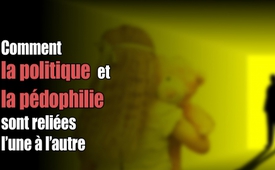 Comment la politique et la pédophilie sont reliées l’une à l’autre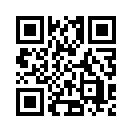 Selon la déclaration d’un fonctionnaire du ministère de l’Intérieur des Etats-Unis, dans le monde entier des Etats et des services secrets sont impliqués dans des réseaux pédophiles. D’après ses déclarations les politiciens qui ont des tendances pédophiles sont choisis pour des postes de pouvoir parce qu’ils pourront par la suite être soumis à des chantages et être contrôlés.Selon la déclaration d’un fonctionnaire du ministère de l’Intérieur des Etats-Unis, dans le monde entier des Etats et des services secrets sont impliqués dans des réseaux pédophiles. D’après ses déclarations les politiciens qui ont des tendances pédophiles sont choisis pour des postes de pouvoir parce qu’ils pourront par la suite être soumis à des chantages et être contrôlés. Beaucoup de politiciens américains seraient déjà soumis à des chantages depuis des années par la CIA (service secret américain) et le Mossad (service secret israélien). Selon l’ex-agent de la CIA Robert Steele les deux services secrets dirigent par exemple la dénommée « Ile de Lolita » dont le nom officiel est « Little St. James Island » qui appartient au milliardaire pédophile Jeffrey Epstein. Selon Steele l’île était truffée de caméras qui enregistraient des vidéos de « quelques-unes des personnes les plus puissantes dans les situations les plus humiliantes ». Par cette implication dans les pratiques pédocriminelles, d’importants représentants de l’Etat arrivent à un conflit intérieur entre la satisfaction de leur addiction et la crainte que leur comportement sexuel contre nature et punissable soit porté aux yeux du public. Ils deviennent accessibles au chantage et ainsi arbitrairement contrôlables. Aussi incroyables que ces choses puissent paraître à des citoyens honnêtes, les déclarations identiques de témoins de tels événements sont tous les jours plus nombreuses. Où sont les cris des médias et la poursuite pénale qu’on attendrait ?de mol.Sources:www.epochtimes.de/politik/welt/trumps-machtkampf-um-paedogate-betrifft-die-welt-us-regierungsinsiderpackt-aus-a2051762.html
www.expresszeitung.com/macht-politik/nationale-politik/615-clinton-trump-und-der-paedophile-milliardaerCela pourrait aussi vous intéresser:#Pedophilie - Pédophilie et abus sexuels - www.kla.tv/PedophilieKla.TV – Des nouvelles alternatives... libres – indépendantes – non censurées...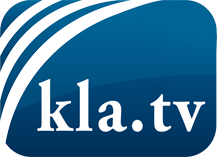 ce que les médias ne devraient pas dissimuler...peu entendu, du peuple pour le peuple...des informations régulières sur www.kla.tv/frÇa vaut la peine de rester avec nous! Vous pouvez vous abonner gratuitement à notre newsletter: www.kla.tv/abo-frAvis de sécurité:Les contre voix sont malheureusement de plus en plus censurées et réprimées. Tant que nous ne nous orientons pas en fonction des intérêts et des idéologies de la système presse, nous devons toujours nous attendre à ce que des prétextes soient recherchés pour bloquer ou supprimer Kla.TV.Alors mettez-vous dès aujourd’hui en réseau en dehors d’internet!
Cliquez ici: www.kla.tv/vernetzung&lang=frLicence:    Licence Creative Commons avec attribution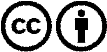 Il est permis de diffuser et d’utiliser notre matériel avec l’attribution! Toutefois, le matériel ne peut pas être utilisé hors contexte.
Cependant pour les institutions financées avec la redevance audio-visuelle, ceci n’est autorisé qu’avec notre accord. Des infractions peuvent entraîner des poursuites.